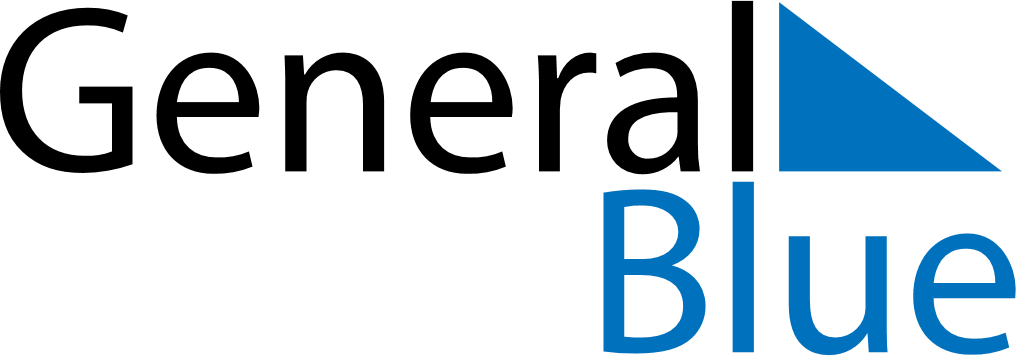 May 2022May 2022May 2022SerbiaSerbiaSundayMondayTuesdayWednesdayThursdayFridaySaturday1234567End of Ramadan (Eid al-Fitr)
Labour DayLabour Day891011121314Victory Day1516171819202122232425262728293031